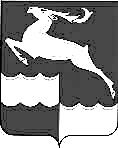 КЕЖЕМСКИЙ РАЙОННЫЙ СОВЕТ ДЕПУТАТОВ КРАСНОЯРСКОГО КРАЯРЕШЕНИЕО ВНЕСЕНИИ ИЗМЕНЕНИЯ В РЕШЕНИЕ КЕЖЕМСКОГО РАЙОННОГО СОВЕТА ДЕПУТАТОВ ОТ 07.12.2021 № 16-91 «ОБ УТВЕРЖДЕНИИ ПОЛОЖЕНИЯ О МУНИЦИПАЛЬНОМ КОНТРОЛЕ ЗА ИСПОЛНЕНИЕМ ЕДИНОЙ ТЕПЛОСНАБЖАЮЩЕЙ ОРГАНИЗАЦИЕЙ ОБЯЗАТЕЛЬСТВ ПО СТРОИТЕЛЬСТВУ, РЕКОНСТРУКЦИИ И (ИЛИ) МОДЕРНИЗАЦИИ ОБЪЕКТОВ ТЕПЛОСНАБЖЕНИЯ НА ТЕРРИТОРИИ МУНИЦИПАЛЬНОГО ОБРАЗОВАНИЯ КЕЖЕМСКИЙ РАЙОН КРАСНОЯРСКОГО КРАЯ»В соответствии с Федеральным законом от 31.07.2020 № 248-ФЗ «О государственном контроле (надзоре) и муниципальном контроле в Российской Федерации», Постановлением Правительства Российской Федерации от 10.03.2022 № 336 «Об особенностях организации и осуществления государственного контроля (надзора), муниципального контроля», руководствуясь статьями 23, 27 Устава Кежемского района, Кежемский районный Совет депутатов РЕШИЛ:1. Внести в Решение Кежемского районного Совета депутатов от 07.12.2021 № 16-91 «Об утверждении Положения о муниципальном контроле за исполнением единой теплоснабжающей организацией обязательств по строительству, реконструкции и (или) модернизации объектов теплоснабжения на территории муниципального образования Кежемский район Красноярского края» («Кежемский Вестник», 2021, 14 декабря, №40 (650)) изменение, изложив пункт 4.3 Положения в следующей редакции:«4.3. Жалоба подается контролируемым лицом на имя Главы Кежемского района в электронном виде с использованием единого портала государственных и муниципальных услуг и (или) регионального портала государственных и муниципальных услуг.До 2030 года жалоба подписывается усиленной квалифицированной электронной подписью, усиленной неквалифицированной электронной подписью, сертификат ключа проверки которой создан и используется в инфраструктуре, обеспечивающей информационно-технологическое взаимодействие информационных систем, используемых для предоставления государственных и муниципальных услуг в электронной форме, в установленном Правительством Российской Федерации порядке, или простой электронной подписью физического лица, действующего от имени юридического лица (руководителя либо лица, которому делегированы соответствующие полномочия, в том числе с использованием федеральной государственной информационной системы «Единый портал государственных и муниципальных услуг (функций)»).С 2030 года жалоба подписывается усиленной квалифицированной электронной подписью.Жалоба, содержащая сведения и документы, составляющие государственную или иную охраняемую законом тайну, подается без использования единого портала государственных и муниципальных услуг и регионального портала государственных и муниципальных услуг с учетом требований законодательства Российской Федерации о государственной и иной охраняемой законом тайне. Соответствующая жалоба подается контролируемым лицом на личном приеме Главы Кежемского района с предварительным информированием Главы Кежемского района о наличии в жалобе (документах) сведений, составляющих государственную или иную охраняемую законом тайну.».2. Контроль над исполнением решения возложить на постоянную комиссию по вопросам промышленности, транспорта, строительства, коммунального хозяйства, связи, торговли и предпринимательства (Романов А.Э.).3. Настоящее Решение вступает в силу в день, следующий за днем его официального опубликования в газете «Кежемский Вестник».23.03.2023№ 30-175г. КодинскПредседатель Кежемского районного Совета депутатовИсполняющий полномочия Главы Кежемского района                               А.В. ЛуневА.М. Игнатьев